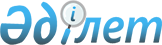 О признании утратившими силу некоторых приказов уполномоченного органа, осуществляющего руководство в сферах естественных монополий и на регулируемых рынкахПриказ Председателя Агентства Республики Казахстан по регулированию естественных монополий от 16 апреля 2013 года № 117-ОД

      В соответствии с подпунктом 4) пункта 2 статьи 40 Закона Республики Казахстан от 24 марта 1998 года "О нормативных правовых актах" и подпунктом 7) пункта 21 Положения об Агентстве Республики Казахстан по регулированию естественных монополий, утвержденного постановлением Правительства Республики Казахстан от 12 октября 2007 года № 943, ПРИКАЗЫВАЮ:



      1. Признать утратившим силу некоторые приказы уполномоченного органа, осуществляющего руководство в сферах естественных монополий и на регулируемых рынках согласно приложению к настоящему приказу.



      2. Департаменту административной работы Агентстве Республики Казахстан по регулированию естественных монополий (Базарбаев С.П.) в недельный срок направить в установленным порядке копию настоящего приказа в Министерство юстиции Республики Казахстан и официальные печатные издания.



      3. Контроль за исполнением настоящего приказа возложить на ответственного секретаря Агентстве Республики Казахстан по регулированию естественных монополий Ахметова Р.Н.



      4. Настоящий приказ вступает в силу со дня его подписания.      Председатель                               М. Оспанов      СОГЛАСОВАНО:

      Заместитель Премьер-Министра

      Республики Казахстан -

      Министр индустрии и новых технологий

      Республики Казахстан

      ______________ А. Исекешов

      «___» _________ 2013 год      СОГЛАСОВАНО:

      Министр транспорта и

      коммуникаций Республики Казахстан

      _______________ А. Жумагалиев

      «___» _________ 2013 год

Приложение             

к приказу Председателя Агентства   

Республики Казахстан         

по регулированию естественных монополий

от 16 апреля 2013 года № 117-ОД     

Перечень

некоторых приказов уполномоченного органа, осуществляющего

руководство в сферах естественных монополий и на регулируемых

рынках поставленных на утрату

      1. Приказ Председателя Агентства Республики Казахстан по регулированию естественных монополий и защите конкуренции от 24 июня 2004 года № 274-ОД «Об утверждении Правил самостоятельного применения временных понижающих коэффициентов к тарифам (ценам, ставкам сборов) на регулируемые услуги аэропортов и аэронавигации» (зарегистрированный в Министерстве юстиции Республики Казахстан 3 августа 2004 года № 2981);



      2. Приказ исполняющего обязанности Председателя Агентства Республики Казахстан по регулированию естественных монополий от 31 декабря 2004 года № 519-ОД «Об утверждении Инструкции по расчету ставки прибыли на регулируемую базу задействованных активов на услуги телекоммуникаций, отнесенных к сферам естественных монополий» (зарегистрированный в Министерстве юстиции Республики Казахстан 2 февраля 2005 года № 3418);



      3. Приказ исполняющего обязанности Председателя Агентства Республики Казахстан по регулированию естественных монополий от 26 августа 2005 года № 255-ОД «Об утверждении Инструкции по расчету ставки прибыли на регулируемую базу задействованных активов субъектов естественных монополий, оказывающих общедоступные услуги почтовой связи» (зарегистрированный в Министерстве юстиции Республики Казахстан 28 сентября 2005 года № 3859);



      4. Приказ Председателя Агентства Республики Казахстан по регулированию естественных монополий от 12 сентября 2005 года № 265-ОД «Об утверждении Правил ведения раздельного учета доходов, затрат и задействованных активов субъектами естественных монополий, оказывающих общедоступные услуги почтовой связи» (зарегистрированный в Министерстве юстиции Республики Казахстан 6 октября 2005 года № 3876);



      5. Приказ и.о. Председателя Агентства Республики Казахстан по регулированию естественных монополий и защите конкуренции от 12 декабря 2003 года № 312-ОД «Об утверждении Правил ведения раздельного учета доходов, затрат и задействованных активов операторами связи по регулируемым видам услуг телекоммуникаций и услуг, технологически связанных с предоставлением услуг телекоммуникаций» (зарегистрированный в Министерстве юстиции Республики Казахстан 30 декабря 2003 года № 2649);



      6. Приказ Председателя Агентства Республики Казахстан по регулированию естественных монополий от 29 августа 2007 года № 228-ОД «Об утверждении Правил организации и функционирования централизованных торгов электрической энергией в Республике Казахстан» (зарегистрированный в Министерстве юстиции Республики Казахстан 15 января 2008 года № 5095).
					© 2012. РГП на ПХВ «Институт законодательства и правовой информации Республики Казахстан» Министерства юстиции Республики Казахстан
				